اطلاعیه فنی شماره (2) حفظ نباتاتکشاورزان عزیز :  با توجه به بررسی های  انجام گرفته ازکلیه مزارع کلزا ، زمان مناسب مبارزه با علفهای هرز کشیده برگ    ( دو تا چهار برگی علف هرز و در مراحل دوتا چهار برگ اصلی گیاه کلزا ) فرا رسیده است. لذا ضروری  است این عملیات قبل از افت شدید درجه حرارت شبانه انجام و جهت تهیه نسخه گیاه پزشکی هر چه سریعتر به کلینیک های گیاه پزشکی و مراکز خدمات کشاورزی  مراجعه فرمائید .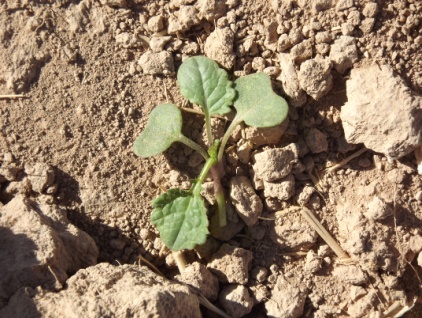 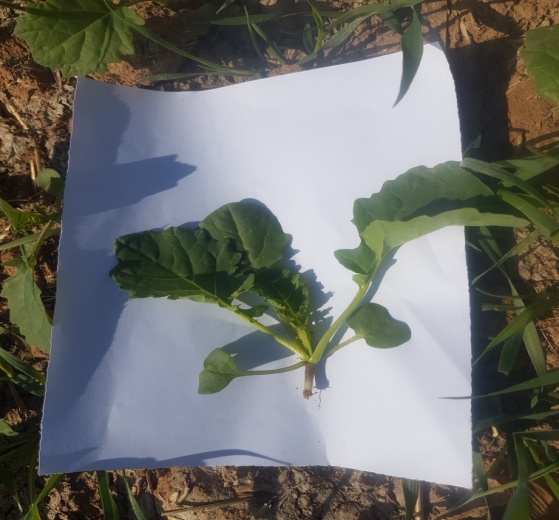 حفظ نباتات شهرستان برخوار                                   21/8/98